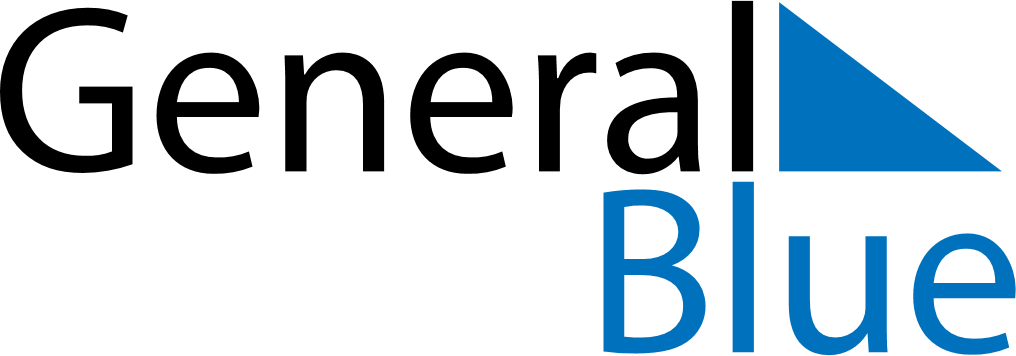 April 2023April 2023April 2023United StatesUnited StatesSundayMondayTuesdayWednesdayThursdayFridaySaturday123456789101112131415Easter Sunday16171819202122Tax Day23242526272829Administrative Professionals Day30